СОВЕТ  ДЕПУТАТОВ СЕЛЬСКОГО  ПОСЕЛЕНИЯ  ДУРОВСКИЙ  СЕЛЬСОВЕТДобринского  муниципального  района Липецкой области33-я сессия  IV-го созываРЕШЕНИЕ13.06.2012г.                       с. Дурово	                                № 96-рсО внесении изменений в Правила содержания территории и элементов внешнего благоустройства сельского поселения Дуровский сельсовет  Добринского муниципального района, утвержденные решением Совета депутатов сельского поселения Дуровский сельсовет№ 54-рс от 16.06.2011 года Рассмотрев протест Прокуратуры Добринского района № 25-2012 от 11.04.2012 года, проект изменений в Правила содержания  территорий и элементов внешнего благоустройства сельского поселения Дуровский сельсовет Добринского муниципального район, разработанный администрацией сельского поселения Дуровский сельсовет Добринского муниципального района, руководствуясь Федеральным законом РФ от 06.10.2003 г. N 131-ФЗ "Об общих принципах организации местного самоуправления в РФ", разделом 8 Методических рекомендаций  по разработке норм и правил по благоустройству территорий муниципальных образований, утвержденных Приказом Министерства регионального развития Российской Федерации № 613 от 27 декабря 2011 г и в соответствии с Уставом сельского поселения Дуровский сельсовет, учитывая решение постоянной  комиссии по вопросам экономики, бюджету, муниципальной собственности и социальным вопросам, Совет депутатов сельского поселения Дуровский сельсовет                                           РЕШИЛ:1. Утвердить изменения в Правила содержания территории и элементов внешнего благоустройства сельского поселения Дуровский сельсовет  Добринского муниципального района (утв. решением Совета депутатов сельского поселения Дуровский сельсовет Добринского муниципального района Липецкой области от 16.06.2011г. № 54-рс) (прилагаются).2. Направить указанный нормативно-правовой акт главе сельского поселения для подписания и официального обнародования. 3.Настоящее решение вступает в силу со дня его официального обнародования.Председатель Совета депутатовсельского поселенияДуровский сельсовет                                              С.В. Ходяков                                                              Утвержденырешением № 96-рс от 13.06.2012г. "О внесении изменений в  Правила содержания территории и элементов внешнего благоустройства сельского поселения Дуровский сельсовет  Добринского муниципального района "Изменения в Правила содержания территории и элементов внешнего благоустройства сельского поселения Дуровский сельсовет  Добринского муниципального района (утв. Решением Совета депутатов сельского поселения Дуровский сельсовет Добринского муниципального района Липецкой области от 16.06.2011г. № 54-рс)         1.  Дополнить Статьей 8.1 «Содержание и эксплуатация дорог» следующего содержания:1) С целью сохранения дорожных покрытий на территории муниципального образования запрещается:- подвоз груза волоком;- сбрасывание при погрузочно-разгрузочных работах на улицах рельсов, бревен, железных балок, труб, кирпича, других тяжелых предметов и складирование их;- перегон по улицам населенных пунктов, имеющим твердое покрытие, машин на гусеничном ходу;- движение и стоянка большегрузного транспорта на внутриквартальных пешеходных дорожках, тротуарах.2) Специализированным организациям производить уборку территории муниципального образования на основании соглашений с лицами, указанными в пункте 1 Статьи 12 настоящих Правил.2. Текущий и капитальный ремонт, содержание, строительство и реконструкция автомобильных дорог общего пользования, мостов, тротуаров и иных транспортных инженерных сооружений в границах муниципального образования (за исключением автомобильных дорог общего пользования, мостов и иных транспортных инженерных сооружений федерального и регионального значения) осуществляет специализированная организация по договору с администрацией муниципального образования в соответствии с планом капитальных вложений.3.  Эксплуатацию, текущий и капитальный ремонт светофоров, дорожных знаков, разметки и иных объектов обеспечения безопасности уличного движения осуществляет специализированная организация по договору с администрацией муниципального образования.4.  Организациям, в ведении которых находятся подземные сети, следует регулярно следить за тем, чтобы крышки люков коммуникаций всегда находились на уровне дорожного покрытия, содержались постоянно в исправном состоянии и закрытыми.Крышки люков, колодцев, расположенных на проезжей части улиц и тротуаров, в случае их повреждения или разрушения следует немедленно огородить и в течение 6 часов восстановить организациям, в ведении которых находятся коммуникации.2.  В наименовании и по всему тексту Статьи 10 слова «зимний период» заменить на слова « осенне-зимний период»;3. пункт 1 Статьи 10 «Проведение уборочных работ в зимний период» изложить в следующей редакции: «Осенне-зимняя уборка территории устанавливается с 15 октября по 15 апреля и предусматривается уборку и вывоз мусора, снега и льда, грязи, посыпку улиц песком с примесью хлоридов.В зависимости от климатических условий постановлением администрации муниципального образования период осенне-зимней уборки может быть изменен. 4. В наименовании и по всему тексту Статьи 11 слова «летний период» заменить на слова «  весенне-летний период»5. пункт 1 Статьи 11 «Проведение уборочных работ в летний период» изложить в следующей редакции: «Весенне-летняя уборка территории устанавливается с 15 апреля по 15 октября и предусматривается мойка, полив и подметание проезжей части улиц, тротуаров, площадей.В зависимости от климатических условий постановлением администрации муниципального образования период весенне-летней уборки может быть изменен».6. пункт 4 Статьи 11 «Проведение уборочных работ в летний период» изложить в следующей редакции: «Мойка дорожных покрытий площадей и улиц производить в ночное время.1). Мойке следует подвергать всю ширину проезжей части улиц и площадей.2). Уборку лотков и бордюр от песка, пыли, мусора после мойки заканчивать к 7 часам утра.3). Мойку и поливку тротуаров и дворовых территорий, зеленых насаждений и газонов производить силами организаций и собственниками помещений.4). Мойку дорожных покрытий и тротуаров, а также подметание тротуаров производить с 23 часов до 7 часов утра, а влажное подметание проезжей части улиц производить по мере необходимости с 9 часов утра до 21 часа»;7. пункт 1 Статьи 12 «Меры по обеспечению чистоты и порядка на территории поселения» изложить в следующей редакции: «Физические и юридические лица, независимо от их организационно - правовых форм  обязаны обеспечивать своевременную и качественную очистку и уборку принадлежащих им на праве собственности или ином вещном праве земельных участков и прилегающих территорий в соответствии с действующим законодательством, статьей 12 настоящих Правил и порядком сбора, вывоза и утилизации отходов производства и потребления, утверждаемых органом местного самоуправления.     Организация уборки иных территорий осуществляется органами местного самоуправления по соглашению со специализированной организацией в пределах средств, предусмотренных на эти цели в бюджете муниципального образования»;8. Статью 12 «Меры по обеспечению чистоты и порядка на территории поселения» дополнить пунктом 4 следующего содержания:«Лица, разместившие отходы производства и потребления в несанкционированных местах, обязаны за свой счет производить уборку и очистку данной территории, а при необходимости - рекультивацию земельного участка.В случае невозможности установления лиц, разместивших отходы производства и потребления на несанкционированных свалках, удаление отходов производства и потребления и рекультивацию территорий свалок производить за счет лиц, обязанных обеспечивать уборку данной территорий в соответствии с пунктом 1 Ст. 12.В случае если производитель отходов, осуществляющий свою бытовую и хозяйственную деятельность на земельном участке, в жилом или нежилом помещении на основании договора аренды или иного соглашения с собственником, не организовал сбор, вывоз и утилизацию отходов самостоятельно, обязанности по сбору, вывозу и утилизации отходов данного производителя отходов возлагается на собственника вышеперечисленных объектов недвижимости, ответственного за уборку территорий в соответствии с пунктом 1 Ст. 12.»9. пункт 3 Статьи 12 «Меры по обеспечению чистоты и порядка на территории поселения» дополнить п.п. 12 следующего содержания: « Установка устройств наливных помоек, разлив помоев и нечистот за территорией домов и улиц, вынос отходов производства и потребления на уличные проезды».10. Статью 12 «Меры по обеспечению чистоты и порядка на территории поселения» дополнить пунктом 5 следующего содержания:«В жилых зданиях, не имеющих канализации, предусматривать утепленные выгребные ямы для совместного сбора туалетных и помойных нечистот с непроницаемым дном, стенками и крышками с решетками, препятствующими попаданию крупных предметов в яму.1) Жидкие нечистоты следует вывозить по договорам или разовым заявкам организациям, имеющим специальный транспорт.2) Собственникам помещений обеспечивать подъезды непосредственно к мусоросборникам и выгребным ямам.11. Статью 12 «Меры по обеспечению чистоты и порядка на территории поселения» дополнить пунктом 6 следующего содержания:«Уборку и очистку территорий, отведенных для размещения и эксплуатации линий электропередач, газовых, водопроводных и тепловых сетей, осуществлять силами и средствами организаций, эксплуатирующих указанные сети и линии электропередач. В случае, если указанные в данном пункте сети являются бесхозяйными, уборку и очистку территорий осуществляют организации, с которыми заключен договор об обеспечении сохранности и эксплуатации бесхозяйного имущества.12. пункт 10 части 3 статьи 12 «Меры по обеспечению чистоты и порядка на территории поселения» исключить.13. пункт 1 Статьи 14 «Организация наружного освещения» дополнить п.п.1.1. следующего содержания: « Освещение территории муниципального образования осуществляется энергоснабжающими организациями по договорам с физическими и юридическими лицами, независимо от их организационно-правовых форм, являющимся собственниками отведенных им в установленном порядке земельных участков.Строительство, эксплуатацию, текущий и капитальный ремонт сетей наружного освещения улиц осуществлять специализированным организациям по договорам с администрацией муниципального образования».14. пункт 1 Статьи 15 «Содержание мест производства земляных, строительных, ремонтных работ, работ по прокладке и переустройству инженерных сетей и коммуникаций» дополнить п.п.1.1  следующего содержания: «Работы, связанные с разрытием грунта или вскрытием дорожных покрытий (прокладка, реконструкция или ремонт подземных коммуникаций, забивка свай и шпунта, планировка грунта, буровые работы), производить только при наличии письменного разрешения (ордера на проведение земляных работ), выданного администрацией муниципального образования.Аварийные работы начинать владельцам сетей по телефонограмме или по уведомлению администрации муниципального образования с последующим оформлением разрешения в 3-дневный срок»;15. Статью 15 «Содержание мест производства земляных, строительных, ремонтных работ, работ по прокладке и переустройству инженерных сетей и коммуникаций» дополнить пунктом 12 следующего содержания: «В целях исключения возможного разрытия вновь построенных (реконструированных) улиц, скверов организациям, которые в предстоящем году должны осуществлять работы по строительству и реконструкции подземных сетей, в срок до 1 ноября предшествующего строительству года сообщить в администрацию муниципального образования о намеченных работах по прокладке коммуникаций с указанием предполагаемых сроков производства работ.1) Все разрушения и повреждения дорожных покрытий, озеленения и элементов благоустройства, произведенные по вине строительных и ремонтных организаций при производстве работ по прокладке подземных коммуникаций или других видов строительных работ, следует ликвидировать в полном объеме организациям, получившим разрешение на производство работ, в сроки, согласованные с администрацией муниципального образования.2) До начала производства работ по разрытию необходимо:- Установить дорожные знаки в соответствии с согласованной схемой;- Оградить место производства работ, на ограждениях вывесить табличку с наименованием организации, производящей работы, фамилией ответственного за производство работ лица, номером телефона организации.Ограждение содержать в опрятном виде, при производстве работ вблизи проезжей части необходимо обеспечить видимость для водителей и пешеходов, в темное время суток - обозначено красными сигнальными фонарями.Ограждение выполнять сплошным и надежным, предотвращающим попадание посторонних на стройплощадку.На направлениях массовых пешеходных потоков через траншеи следует устраивать мостки на расстоянии не менее чем 200 метров друг от друга.3) В случаях, когда производство работ связано с закрытием, изменением маршрутов пассажирского транспорта, помещать соответствующие объявления в печати с указанием сроков работ.4) Оформлять при необходимости в установленном порядке и осуществлять снос или пересадку зеленых насаждений. В случае, когда при ремонте или реконструкции подземных коммуникаций возникает необходимость в сносе зеленых насаждений, высаженных после прокладки коммуникаций на расстоянии до них меньше допустимого, балансовая стоимость этих насаждений не должна возмещаться.5) Разрешение на производство работ следует хранить на месте работ и предъявлять по первому требованию лиц, осуществляющих контроль за выполнением Правил эксплуатации.6) В разрешении должны быть установлены сроки и условия производства работ.7)  До начала земляных работ строительной организации необходимо вызвать на место представителей эксплуатационных служб, которые обязаны уточнить на месте положение своих коммуникаций и зафиксировать в письменной форме особые условия производства работ.Особые условия подлежат неукоснительному соблюдению строительной организацией, производящей земляные работы.8) В случае неявки представителя или отказа его указать точное положение коммуникаций составляется соответствующий акт. При этом организация, ведущая работы, руководствуется положением коммуникаций, указанных на топооснове.9) При производстве работ на проезжей части улиц асфальт и щебень в пределах траншеи разбирать и вывозить производителем работ в специально отведенное место.Бордюр разбирается, складируется на месте производства работ для дальнейшей установки.При производстве работ на улицах, застроенных территориях грунт немедленно вывозить.При необходимости строительная организация может обеспечивать планировку грунта на отвале.10) Траншеи под проезжей частью и тротуарами засыпать песком и песчаным фунтом с послойным уплотнением и поливкой водой.Траншеи на газонах рекомендуется засыпать местным грунтом с уплотнением, восстановлением плодородного слоя и посевом травы.11) Засыпку траншеи до выполнения геодезической съемки не допускать. Организации, получившей разрешение на проведение земляных работ, до окончания работ произвести геодезическую съемку.12) При производстве работ на неблагоустроенных территориях допускается складирование разработанного грунта с одной стороны траншеи для последующей засыпки.13) При засыпке траншеи некондиционным грунтом без необходимого уплотнения или иных нарушениях правил производства земляных работ уполномоченные должностные лица органов местного самоуправления составляют протокол для привлечения виновных лиц к административной ответственности.14) Провалы, просадки грунта или дорожного покрытия, появившиеся как над подземными коммуникациями, так и в других местах, где не проводились ремонтно-восстановительные работы, но в их результате появившиеся в течение 2 лет после проведения ремонтно-восстановительных работ, устранять организациям, получившим разрешение на производство работ, в течение суток.Наледи, образовавшиеся из-за аварий на подземных коммуникациях, рекомендуется ликвидировать организациям - владельцам коммуникаций либо на основании договора специализированным организациям за счет владельцев коммуникаций.15) Проведение работ при строительстве, ремонте, реконструкции коммуникаций по просроченным ордерам признавать самовольным проведением земляных работ;16. пункт 1 Статьи 17 «Требования к выгулу домашних животных и выпасу скота» дополнить п.п.1.1. следующего содержания: «Владельцам животных предотвращать опасное воздействие своих животных на других животных и людей, а также обеспечивать тишину для окружающих в соответствии с санитарными нормами, соблюдать действующие санитарно-гигиенические и ветеринарные правила»;п.п.1.2 следующего содержания: «Не допускать содержание домашних животных на балконах, лоджиях, в местах общего пользования многоквартирных жилых домов»;п.п.1.3 следующего содержания: «Запрещено передвижение сельскохозяйственных животных на территории муниципального образования без сопровождающих лиц».17. Статью 19 «Требования к высадке зеленых насаждений» дополнить пунктом 1 следующего содержания: «Озеленение территории, работы по содержанию и восстановлению парков, скверов, зеленых зон, содержание и охрана городских лесов осуществлять специализированным организациям по договорам с администрацией муниципального образования в пределах средств, предусмотренных в бюджете муниципального образования на эти цели;дополнить пунктом 2 следующего содержания: «Физическим и юридическим лицам, в собственности или в пользовании которых находятся земельные участки, рекомендуется обеспечивать содержание и сохранность зеленых насаждений, находящихся на этих участках, а также на прилегающих территориях;дополнить пунктом 3 следующего содержания:«Новые посадки деревьев и кустарников на территории улиц, площадей, парков, скверов и кварталов многоэтажной застройки, цветочное оформление скверов и парков, а также капитальный ремонт и реконструкцию объектов ландшафтной архитектуры производить только по проектам, согласованным с администрацией муниципального образования»;дополнить пунктом 4 следующего содержания:«Лицам, указанным в пункте 1 ст.12 настоящих Правил:- обеспечить своевременное проведение всех необходимых агротехнических мероприятий (полив, рыхление, обрезка, сушка, борьба с вредителями и болезнями растений, скашивание травы);- осуществлять обрезку и вырубку сухостоя и аварийных деревьев, вырезку сухих и поломанных сучьев и вырезку веток, ограничивающих видимость технических средств регулирования дорожного движения;- доводить до сведения органов местного самоуправления обо всех случаях массового появления вредителей и болезней и принимать меры борьбы с ними, производить замазку ран и дупел на деревьях;- проводить своевременный ремонт ограждений зеленых насаждений.дополнить пунктом 5 следующего содержания:«На площадях зеленых насаждений запрещается:- ходить и лежать на газонах и в молодых лесных посадках;- ломать деревья, кустарники, сучья и ветви, срывать листья и цветы, сбивать и собирать плоды;- разбивать палатки и разводить костры;- засорять газоны, цветники, дорожки и водоемы;- портить скульптуры, скамейки, ограды;- добывать из деревьев сок, делать надрезы, надписи, приклеивать к деревьям объявления, номерные знаки, всякого рода указатели, провода и забивать в деревья крючки и гвозди для подвешивания гамаков, качелей, веревок, сушить белье на ветвях;- ездить на велосипедах, мотоциклах, лошадях, тракторах и автомашинах;- мыть автотранспортные средства, стирать белье, а также купать животных в водоемах, расположенных на территории зеленых насаждений;- парковать автотранспортные средства на газонах;- пасти скот;- устраивать ледяные катки и снежные горки, кататься на лыжах, коньках, санях, организовывать игры, танцы, за исключением мест, отведенных для этих целей;- производить строительные и ремонтные работы без ограждений насаждений щитами, гарантирующими защиту их от повреждений;- обнажать корни деревьев на расстоянии ближе 1,5 м от ствола и засыпать шейки деревьев землей или строительным мусором;- складировать на территории зеленых насаждений материалы, а также устраивать на прилегающих территориях склады материалов, способствующие распространению вредителей зеленых насаждений;- устраивать свалки мусора, снега и льда, сбрасывать снег с крыш на участках, имеющих зеленые насаждения, без принятия мер, обеспечивающих сохранность деревьев и кустарников;- добывать растительную землю, песок и производить другие раскопки;- выгуливать и отпускать с поводка собак в парках, лесопарках, скверах и иных территориях зеленых насаждений;- сжигать листву и мусор на территории общего пользования муниципального образования».дополнить пунктом 7 следующего содержания:На территории сельского поселения запрещается:- Самовольная вырубка деревьев и кустарников;- Снос крупномерных деревьев и кустарников, попадающих в зону застройки или прокладки подземных коммуникаций, установки высоковольтных линий и других сооружений в границах муниципального образования, производить только по письменному разрешению администрации муниципального образования.дополнить пунктом 8 следующего содержания:« За вынужденный снос крупномерных деревьев и кустарников, связанных с застройкой или прокладкой подземных коммуникаций, необходимо взымать восстановительную стоимость.дополнить пунктом 9 следующего содержания:Выдачу разрешения на снос деревьев и кустарников  администрации муниципального образования производить после оплаты восстановительной стоимости.Если указанные насаждения подлежат пересадке, выдачу разрешения производится без уплаты восстановительной стоимости.Размер восстановительной стоимости зеленых насаждений и место посадок определяются администрацией муниципального образования.Восстановительную стоимость зеленых насаждений зачислять в бюджет муниципального образования.9.1. За всякое повреждение или самовольную вырубку зеленых насаждений, а также за непринятие мер охраны и халатное отношение к зеленым насаждениям с виновных взимать восстановительную стоимость поврежденных или уничтоженных насаждений.9.2. Оценку стоимости плодово-ягодных насаждений и садов, принадлежащих гражданам и попадающих в зону строительства жилых и промышленных зданий, производить администрацией муниципального образования.9.3 При обнаружении признаков повреждения деревьев лицам, ответственным за сохранность зеленых насаждений, следует немедленно поставить в известность администрацию муниципального образования для принятия необходимых мер.9.4 Разрешение на вырубку сухостоя выдавать администрации муниципального образования.9.5 Снос деревьев, кроме ценных пород деревьев, и кустарников в зоне индивидуальной застройки следует осуществлять собственникам земельных участков самостоятельно за счет собственных средств.Глава сельского поселенияДуровский сельсовет                                           С.В. Ходяков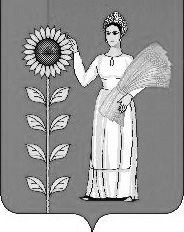 